Maribel 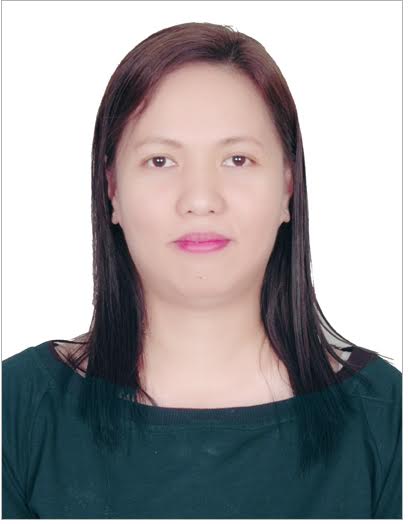 Maribel.361510@2freemail.com   Professional History: March 2013 - February 2014		Assistant Architect	LBSP-Services								Bangko Sentral ng Pilipinas								Pasay City, PhilippinesFebruary 2012 - March 2013		Project Architect	Multi Development Construction Corp.								Makati City, PhilippinesNovember 2009 - February 2012	Technical Assistant	Civil Aviation Authority of the Phil.								Pasay City, PhilippinesDecember 2006 - November 2009	Design Officer		Shoemart Inc. - (SMEDD)								Pasay City, PhilippinesJanuary 2006 - December 2006		Field Architect		WERR International								Muntinlupa City, PhilippinesQualification:1998 – 2003				Bachelor of Science in Architecture – Diploma					Bicol University, Legazpi City, PhilippinesMembership:Regular Member			UAP, United Architects of the PhilippinesAreas of Expertise:Architectural DrawingsProviding Material and Technical SpecificationPerforming Site Works     Computer Drafting Software:	AutoCad, REVIT, basic Sketchup, basic PhotoshopProject Summary:March 2013 – December 2013		Architect Assistant	Bangko Sentral ng Pilipinas (BSP)	Project Involved:	Project Name:	Renovation of Executive OfficeClient:		Bangko Sentral ng Pilipinas (Main Building)	Project:		Refurbishment of PICC Building	Client:		Philippine International Convention Center								Page 1	Responsibilities:As Architect Assistant, responsible to provide revision/as-built plan and  etailed architectural drawing for certain project.Assigned to provide basic technical specification on construction plan.Provide shop drawings to be implemented on the project.Perform monitoring on site worksAttend coordination meeting with different Engineering disciplineFebruary 2012 – March 2013		Project Architect	Multi Development 								Construction Corporation ( MDCC)Project Involved:Project Name:	CLIPP Center	Client:		Clipp Machenson Holdings Incorporated	Description:	Medium Rise Building (Mixed Used)	Responsibilities:A year of employment on MDCC working as Project Architect allows me on extensive exposure in construction supervision and conducted day to day activities according to project schedule including construction materials and responsible of reviewing drawing as per site condition.Provide innovative solutions in construction related issuesAttend and prepare report of progress of construction and schedule of works to the ownerResponsible for purchase and evaluation of material according to the specification of plan.Attend weekly site meeting on different discipline.November 2009 – February 2012	Technical Assistant-	Civil Aviation Authority of the Phil.						ArchitectProject Involved:Project Name:	Improvement of Laoag International Airport Passenger Terminal Building	Client:		Department Of Transportation and Communication	Description:	Renovation of Passenger Terminal BuildingProject Name:	Refurbishment of Civil Aviation Training Center	Client:		Civil Aviation Training Center	Description:	Training CenterProject Name:	Improvement of Tagbilaran Airport Passenger Terminal Building	Client:		Department Of Transportation and Communication	Description:	Development of Passenger Terminal BuildingProject Name:	Refurbishment of Director’s General Office	Client:		Department Of Transportation and Communication	Description:	Development of Office Interior Fit-Out									Page 2Project Name:	Re-layout of Aerodrome Engineering Department Office	Client:		Department Of Transportation and Communication	Description:	Development of Office Interior Fit-Out	Responsibilities:Years with CAAP as Technical Assistant- Architect with exposure on preparing Architectural drawing for Passenger Terminal building.Assigned to provide basic technical specification for drawing and construction plan.Assigned to prepare scope of works to be implemented in accordance to approved plansResponsible for evaluation and assessment of site condition.December 2006 – November 2009	Design Officer		Shoemart Inc.								SM-Engineering Design and Devt.Project Involved:Project Name:	Mall Renovation of SM City Bacoor	Client:		Shoe Mart	Description:	Commercial Development Project Name:	Refurbishment of Mall Administration	Client:		Shoe Mart	Description:	Interior Fit –Out Of Office	Responsibilities:Years of employment on SM Engineering working as Design Officer allows me on extensive exposure preparing revision/as- built plan and shop drawings to be implemented on the project.Prepare budgetary estimate and breakdown of materials of the project.Assigned to provide basic technical specification for drawing and construction plan.Assigned to prepare scope of works to be implemented in accordance on approved plansResponsible for purchase and evaluation of material according to the specification of plan.Attend and prepare report of progress of construction and schedule of work to the management.January 2006 – December 2006	Site Architect		WERR InternationalProject Involved:Project Name:	Tagaytay Midland Condominium	Client:		SM Prime Holdings	Description:	Medium Rise Condominium BuildingProject Name:	San Juan de Letran Sports Complex	Client:		San Juan de Letran College ( Calamba, Laguna )	Description:	Construction of Sports Complex								Page 3	Responsibilities:Prepare shop drawings, as built drawing, supervised construction works and conducted day to day activities as per site condition.Attend and prepare monitoring report and schedule of work to the management.Attend site regular meeting with technical team involve in the projectProfessional Profile:	Architect Licensure Exam, Board PasserTraining/Seminar	2003			Practicum/On-the-Job Training				Schema Konsult, Inc. - Philippines	2003			Advance Computer –Aided Drafting (3D) - Philippines	2001			Housing Seminar  (National Housing Authority)- Philippines	2001			Product Seminar (Moldex)-Philippines	2001			Charter Chemical and Coating Corporation-Philippines                            	1999			Basic Photography- PhilippinesCareer Objectives:	To obtain a position with the company that will allow me to utilize my education and work experience for the benefit of the company as well as for personal growth and professional advancement. Obtain a respective career in the field of architecture with the utilization of professional expertise.Personal Information: 	Date of Birth	:	March 24, 1981	Age		:	36 years old	Sex		:	Female	Civil Status 	:	MarriedI hereby certify to the extent of my knowledge and belief that the above information are true and correctSincerely,Dear Sir/MadamGreetings!This letter is to express my interest in bringing my years of experience in the field of Architecture & other related fields. With this regards, I would like to apply for the position of Architect or to any position that fits my qualification.As my enclosed CV indicates, my background includes more than 7 years with significant experience in Architectural Detailing, Technical Specification and Project Supervision. I am knowledgeable enough in different drafting software ( Autodesk Revit & Autocad) and office software.My previous work experiences have enabled me to gain a deep and diverse understanding of the mindset and skills needed to succeed as an Architect. These experiences, combined with my ability to adapt to a wide variety of circumstances and to manage many responsibilities while nurturing necessary lines of communication with others, help me stand out as the candidate who could most adequately fill the position that is open in your department and I am confident that I can be a valuable asset of the company.Until then, If you find my qualifications acceptable, I can be reached or visit your office for an interview.Thank you for your consideration.